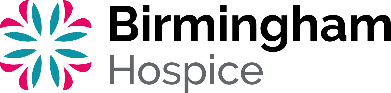 Patient Name: 							NHS Number: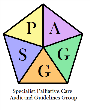 All referrals MUST be accompanied by recent clinically relevant correspondenceCriteria for ReferralThe patient has a diagnosis of advanced life limiting illness and:Symptom control or other complex problems, which are escalating or are unable to be managed by the current clinical team. These symptoms may be physical, psychological, spiritual, social, or family/carer orientated issues.Has capacity & has consented to referral OR lacks capacity for this decision but it is agreed to be in their best interests. Patient detailsPatient detailsPatient detailsPatient detailsPatient detailsPatient detailsPatient detailsPatient detailsNHS Number:Patient consents to referral for Palliative Care involvement:     Yes     No    Unable Patient consents to referral for Palliative Care involvement:     Yes     No    Unable Patient consents to referral for Palliative Care involvement:     Yes     No    Unable Patient consents to referral for Palliative Care involvement:     Yes     No    Unable Patient consents to referral for Palliative Care involvement:     Yes     No    Unable If ‘No’ please give details on next page.                                        Office useSurname:Surname:Gender:Gender:Gender:D.O.B: D.O.B: Office useFirst Name:First Name:Preferred Name (if different): Preferred Name (if different): Preferred Name (if different): Preferred Name (if different): Preferred Name (if different): Office useAddress:Address:Ethnicity:Ethnicity:Ethnicity:Ethnicity:Ethnicity:Office useReligion:Religion:Religion:Religion:Religion:Office usePostcode:Postcode:Office useTelephone details (1) Landline: Telephone details (1) Landline: Telephone details (2)Mobile:Telephone details (2)Mobile:Telephone details (2)Mobile:Telephone details (2)Mobile:Telephone details (2)Mobile:Office useReferrer detailsReferrer detailsReferrer detailsReferrer detailsReferrer detailsReferrer detailsReferrer detailsReferrer detailsReferrer’s Name (please print):Referrer’s Name (please print):Referrer’s Name (please print):Referrer’s Name (please print):Signature:Signature:Signature:Signature:Job title:Job title:Job title:Job title:Contact number:Contact number:Contact number:Contact number:Surgery /Hospital Team/ District Nurse Team:Surgery /Hospital Team/ District Nurse Team:Surgery /Hospital Team/ District Nurse Team:Surgery /Hospital Team/ District Nurse Team:Date:Date:Date:Date:Carer contact detailsCarer contact detailsCarer contact detailsName:Relationship to patient:Telephone:1)2)Name:Relationship to patient:Telephone:1)2)GP Name:CCG:Email: Practice:Tel No:Fax: District Nurse involvement:Yes ☐     No ☐    Name:Team/base:Tel No: Significant additional information (lives alone, package of care in place, Key Safe details):Significant additional information (lives alone, package of care in place, Key Safe details):Significant additional information (lives alone, package of care in place, Key Safe details):Inpatient hospital details (if appropriate):Inpatient hospital details (if appropriate):Inpatient hospital details (if appropriate):Inpatient hospital details (if appropriate):Inpatient hospital details (if appropriate):Hospital:Hospital:Ward:Ward:Hospital Number :Telephone:Direct Ward Ext:Direct Ward Ext:Date of discharge (if known):Date of discharge (if known):Consultant (1):Consultant (1):Consultant (1):Consultant (2):Consultant (2):Hospital Palliative Care team involved:      Yes     No  Hospital Palliative Care team involved:      Yes     No  Hospital Palliative Care team involved:      Yes     No  Main Hospital Team/Contact:Main Hospital Team/Contact:Main Diagnosis(es):Other Significant Medical & Mental Health Problems:Brief history of diagnosis(es) and key treatments:Brief history of diagnosis(es) and key treatments:Brief history of diagnosis(es) and key treatments:DateProgression of disease and investigations / treatmentConsultant and hospitalEstimated prognosis:	Days 	  Weeks    Months  Estimated prognosis:	Days 	  Weeks    Months  Estimated prognosis:	Days 	  Weeks    Months  Urgency of referral:Within 2 working days	 - MUST be accompanied by a telephone call from referrer for immediate advice and to support level of urgency Within 5 working days	  Within 10 working days							  N.B. 1st contact by the team may be by phoneUrgency of referral:Within 2 working days	 - MUST be accompanied by a telephone call from referrer for immediate advice and to support level of urgency Within 5 working days	  Within 10 working days							  N.B. 1st contact by the team may be by phoneUrgency of referral:Within 2 working days	 - MUST be accompanied by a telephone call from referrer for immediate advice and to support level of urgency Within 5 working days	  Within 10 working days							  N.B. 1st contact by the team may be by phoneService required:		Community:	  CNS Clinic               	Day Hospice:	  12-week Therapeutic programme				  CNS Home visit		                         	  12-week Social Support				  Hospice at Home			  5 week Breathlessness programme		Inpatient unit: 				Medical Clinic appointment (Hospice): 	              Service required:		Community:	  CNS Clinic               	Day Hospice:	  12-week Therapeutic programme				  CNS Home visit		                         	  12-week Social Support				  Hospice at Home			  5 week Breathlessness programme		Inpatient unit: 				Medical Clinic appointment (Hospice): 	              Reasons for Referral:	 Uncontrolled symptoms         	 Patient Emotional / psychosocial / spiritual support			 Carer support			 Terminal Care Reasons for Referral:	 Uncontrolled symptoms         	 Patient Emotional / psychosocial / spiritual support			 Carer support			 Terminal Care This section MUST be completedPlease describe the patient’s palliative care needs and any other significant information, including current medication and oxygen requirements, safeguarding or Mental Capacity concerns. For Blood Transfusions please speak to the Triage Nurse or refer for a medical outpatient clinic appointment at the Hospice.This section MUST be completedPlease describe the patient’s palliative care needs and any other significant information, including current medication and oxygen requirements, safeguarding or Mental Capacity concerns. For Blood Transfusions please speak to the Triage Nurse or refer for a medical outpatient clinic appointment at the Hospice.Advance Care Planning: 		ACP specific document in use: Yes  No 		Current DNACPR or ReSPECT form in place? Yes  No Comments: Preferred place of care:Preferred place of death if different to preferred place of care:  Allergies / Sensitivities:Allergies / Sensitivities: Insight:Has patient been told diagnosis?	Yes  No              Has patient been told diagnosis?	Yes  No              Is the carer aware of patient’s prognosis?	Yes  No Is patient aware of prognosis?	Yes  No     Is patient aware of prognosis?	Yes  No     Is the carer aware of patient’s referral?	Yes  No Please provide details in section above if any “No” responsesDoes patient discuss the illness freely?  Yes  No              Does patient discuss the illness freely?  Yes  No              Is the carer aware of patient’s referral?	Yes  No Please provide details in section above if any “No” responsesMOBILITY  Independent		 Mobile with aids 	  Wheelchair 		 Bed bound TRANSPORT  Own transport/taxi	 Ring and Ride		 Transport required (complete further info below)Further information if transport required: Able to park outside house	 Steps		  Ramp	 Rails		 InclinePlease ensure patients are aware information will be held on computer according to the Data Protection Act